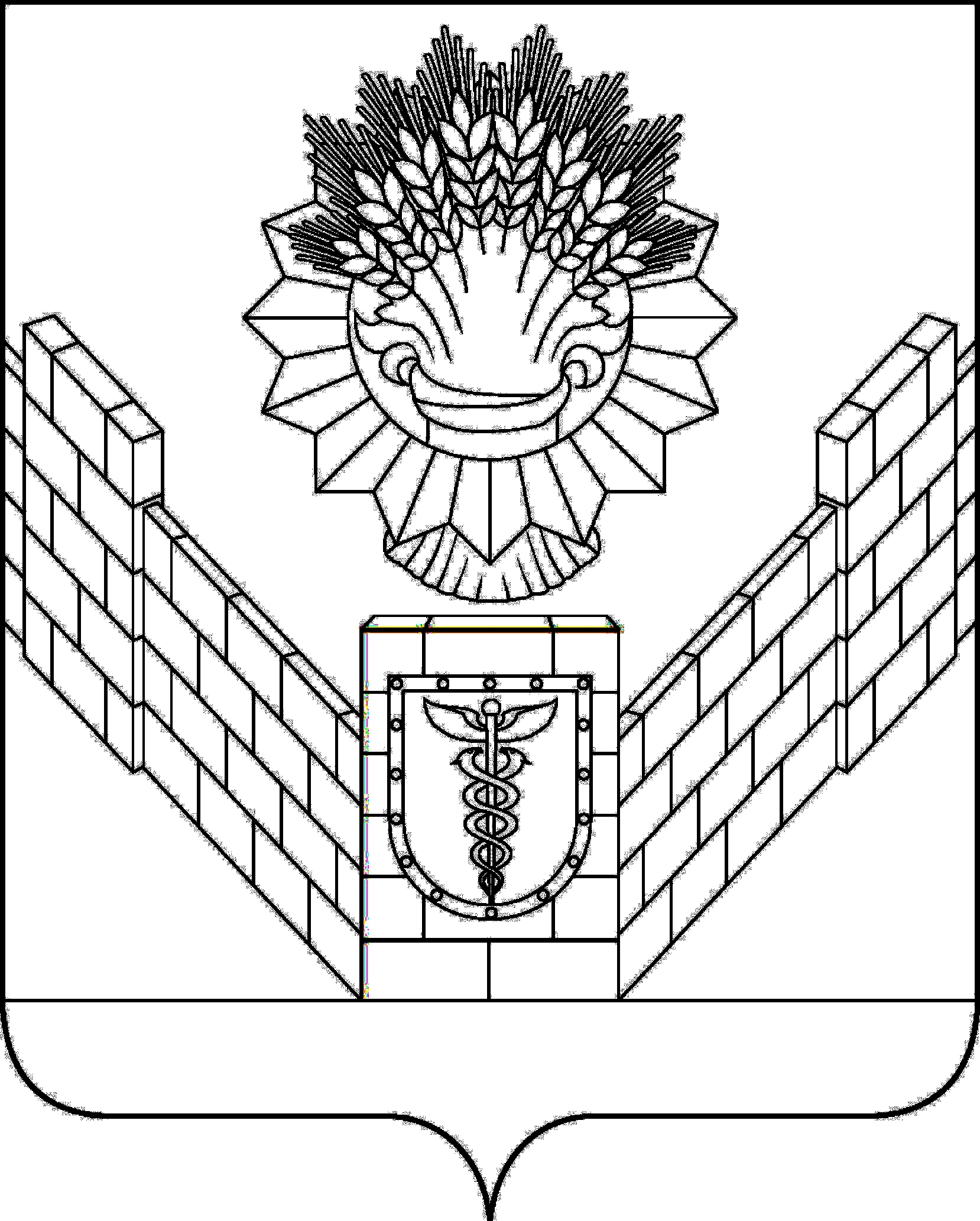 АДМИНИСТРАЦИЯТБИЛИССКОГО СЕЛЬСКОГО ПОСЕЛЕНИЯТБИЛИССКОГО РАЙОНАПОСТАНОВЛЕНИЕот 12 сентября 2017 года                                                                         № 370ст-ца  ТбилисскаяО введении на территории Тбилисского сельского поселенияТбилисского района особого противопожарного режимаВ связи с установившейся сухой погодой, увеличением на территории Тбилисского сельского поселения Тбилисского района возгораний сухой растительности, увеличением температуры воздуха, а также в целях предупреждения пожаров, уменьшения их последствий, в том числе связанных с гибелью людей, своевременного тушения пожаров, руководствуясь Федеральными Законами: от 21 декабря 1994 года № 69-ФЗ «О пожарной безопасности», от 21 декабря 1994 года № 68-ФЗ «О защите населения и территорий от чрезвычайных ситуаций природного и техногенного характера», Законом Краснодарского края от 31 марта 2000 года № 250-КЗ «О пожарной безопасности в Краснодарском крае», постановлением главы администрации (губернатора) Краснодарского края от 11 августа 2017 года № 582 «Об установлении особого противопожарного режима на территории Краснодарского края», ст. ст. 8, 32, 66 устава Тбилисского сельского поселения Тбилисского района, постановляю:Установить на территории Тбилисского сельского поселения Тбилисского района с 01 сентября 2017 года особый противопожарный режим.Запретить разведение костров, выжигание стерни, пожнивных отходов, палы мусора, древесной коры и других отходов производственной деятельности на территории Тбилисского сельского поселения Тбилисского района.Рекомендовать руководителям организаций всех форм собственности:- произвести противопожарную опашку территорий своих организаций и принадлежащих им отдельно стоящих объектов в местах их примыкания к сельскохозяйственным угодьям, лесополосам.- организовать регулярную очистку территорий организаций и вывоз горючих отходов и мусора.- запретить разведение костров и проведение пожароопасных работ на территории своих организаций.- провести ревизию имеющихся пожарных водоемов, пожарных гидрантов, противопожарного водопровода и принять меры к поддержанию их в исправном состоянии.- все огневые работы производить в соответствии с правилами пожарной безопасности в Российской Федерации.- провести дополнительные инструктажи сотрудников по мерам пожарной безопасности, привести в готовность добровольные пожарные дружины.- проверить исправность средств оповещения и связи.4. Начальнику отдела по землеустройству и ЖКХ администрации Тбилисского сельского поселения Тбилисского района (Шуваев) обеспечить выполнение первичных мер пожарной безопасности на территории Тбилисского сельского поселения Тбилисского района.5. Максимально ограничить въезд транспорта в лес и посещение лесов населением.6. Начальнику отдела делопроизводства и организационно-кадровой работы администрации Тбилисского сельского поселения Тбилисского района (Гурина) опубликовать настоящее постановление в средствах массовой информации.7. Контроль за выполнением настоящего постановления оставляю за собой.8. Постановление вступает в силу со дня его опубликования.Глава Тбилисского сельскогопоселения Тбилисского района		             			         В.А. Чвикалов